 1º MOMENTO 08/09/2020 A 11/09/2020 OS ALUNOS DEVERÃO LER A POESIA PRIMAVERA EM VOZ ALTA INTERPRETAR E ENTENDER A MESMA. EM SEGUIDA RESOLVER OS EXERCÍCIOS 01 E 02. TAMBÉM NESTA SEMANA VAMOS TRABALHAR O SISTEMA DE NUMERAÇÃO DECIMAL COM MATERIAL DOURADO ENTENDENDO COMO SE FORMA A CENTENA. APÓS VAMOS CONTAR OS NÚMEROS DE 100 A 200. PRESTE ATENÇÃO NOS DESENHOS CONTE E RESOLVA AS ATIVIDADES MATEMÁTICAS.  AULA – 01 – TECENDO O APRENDER.ATIVIDADE 01OS ALUNOS DEVERÃO LER O POEMA “PRIMAVERA” DE (GERUSA RODRIGUES PINTO), APÓS ENTENDER RESPONDER O QUE PEDE COMO INTERPRETAÇÃO ABAIXO: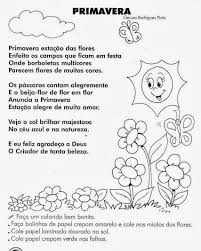 QUAL É O TÍTULO DO POEMA? .............................................................................QUEM ESCREVEU O POEMA? ...............................................................................QUANTAS PALAVRAS TEM O POEMA? .................................................................QUANTAS ESTROFES COM 4 LINHAS TEM O POEMA?...........................................QUANTAS LINHAS TEM AO TODO?.......................................................................ATIVIDADE  02A) COLORIR BEM LINDO, USANDO SUA CRIATIVIDADE.B) CONTORNAR DE AZUL TODOS OS PONTOS NA POESIA.C) CIRCULAR DE VERMELHO TODAS AS LETRAS MAIÚSCULAS.ATIVIDADE 03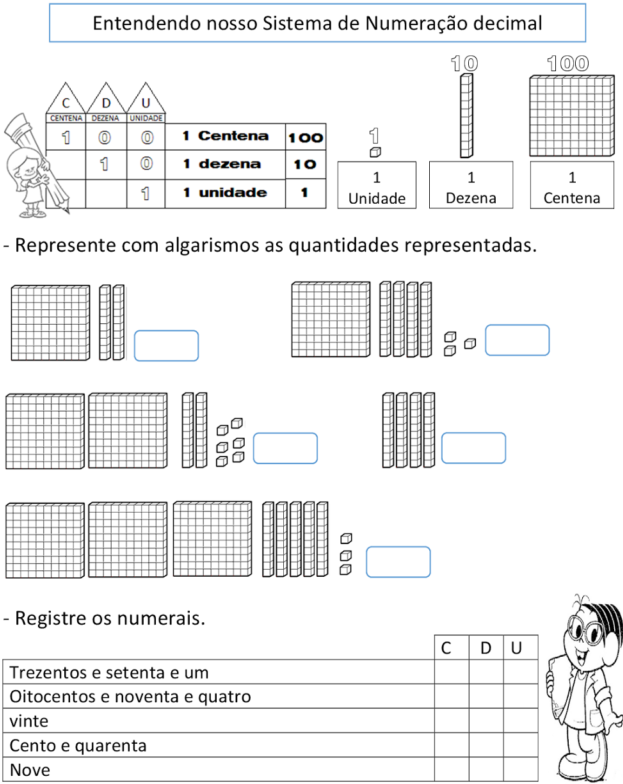 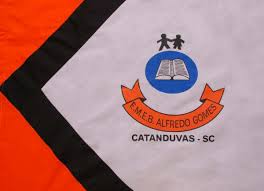 ESCOLA MUNICIPAL DE EDUCAÇÃO BÁSICA ALFREDO GOMES.DIRETORA: IVÂNIA NORA.ASSESSORA PEDAGÓGICA: SIMONE ANDRÉA CARL.ASSESSORA TÉCNICA ADM.: TANIA N. DE ÁVILA.PROFESSORA: ROSELI DE LUCCADISCIPLINA: TODASCATANDUVAS – SCANO 2020 - TURMA 2° ANO MATUTINO 